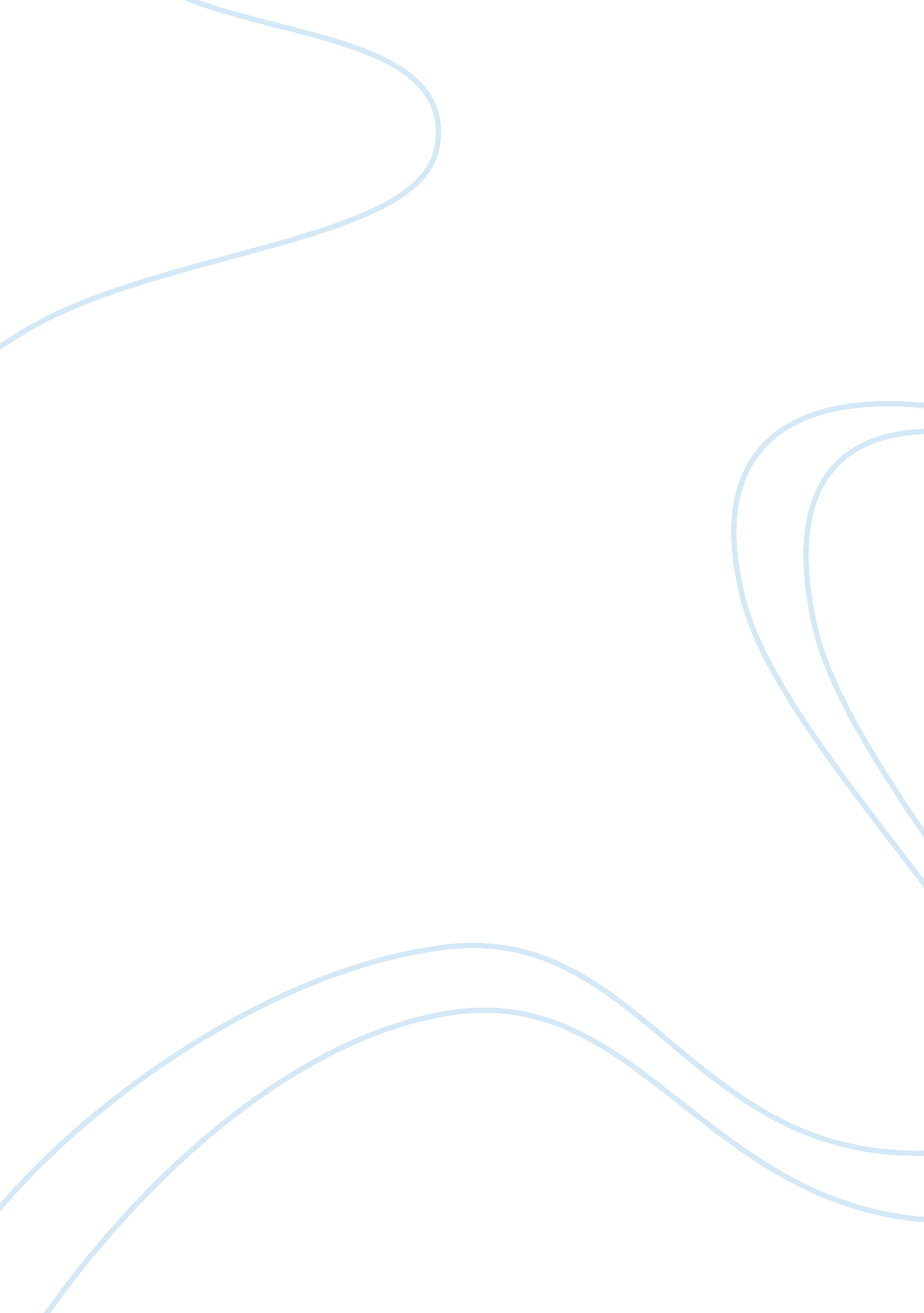 Michael jackson billy jean – a special pop song you pick assignment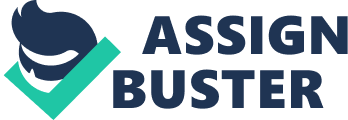 Michael Jackson was undoubtedly essentially the most iconic and irreplaceable artists in music heritage. His archive of best-selling albums and number one singles stretched on at unparalleled levels. By far one of his the unforgettable classic hit of 1983 was Michael Jackson’s “ Billy Jean.” While wonderful as it may seem, the song regarded as by many to become his finest was almost scrapped within the “ Thriller” album completely. Creator Quincy Jones resented the song at first and wouldn’t think it was worth inclusion on the album. Thankfully, Michael had the vision to recognize just what a enormous hit this song would become and the fortitude to look face to face with the famous producer and battle for this. The origin and meaning of the lyrics to Michael Jackson’s “ Billy Jean” haven’t ever been totally described, but there are two alternatives. Inside the very first, Michael Jackson states that “ Billy Jean” is really a general mention of the loving female supporters he and his awesome brothers often came across throughout his time with the Jackson 5, that would clamor behind the scenes after events nationwide. The second state could be that the tune concerned a particular lover who did really claim that Michael was the daddy of 1 of her kids and published many letters to him pleading her situation. Even if the accurate concept of Michael Jackson’s “ Billy Jean” may never be known, what exactly is not uncertain is the track was a number one hit global. Introduced at the beginning of January of 1983, it easily rose to the top spot on Billboard’s top 100 charts and stayed there for 7 weeks. Operating the achievements of the single, his “ Thriller” Album has also been number one around the charts in the United States in the UK in the very same week. Michael Jackson’s “ Billy Jean” also marked several significant milestones within Michael Jackson’s career and music heritage. The music video was the 1st ever played within the fledgling MTV network that featured an African-American artist. Of special note is that the emerging King of Pop performed the song live at Motown’s 25th anniversary party and show on March 25th of 1983. It was during this momentous evening that the gifted dancer first exposed his most well-known dance move, the moon walk. 